APPENDIX B - DECLARATION OF HONOUR (DoH)(To be filled out by the applicant(s), printed on their letterhead, and signed by their legal representative. Scanned PDF should be sent back by e-mail.) I, the undersigned:   for natural persons: in my own name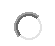 or   for legal persons: representing the following entity:[insert full official name][insert full official address][insert VAT registration number]hereby confirm that (subject to the additional declarations below):1 — 	The information provided in the application is correct and complete.2 — 	The information concerning the legal status for me/my organisation is correct and complete.3 — 	I/my organisation comply with the eligibility criteria and all other conditions set out in the Rules of Contest.4 — 	I/my organisation:are committed to participate; for research actions: are committed to comply with the highest standards of ethical principles and research integrity and confirm that the work is free of plagiarism;for actions involving EU-classified information (EUCI): acknowledge that any sensitive information or material that qualifies as EU-classified information under Commission Decision 2015/444 must be handled in accordance with specific rules and, if needed, follow specific instructions given by the EU;5 — 	I/my organisation: are NOT subject to an administrative sanction (i.e. exclusion or financial penalty decision);I/my organisation (or persons with unlimited liability for debts):are NOT in one of the following exclusion situations:bankrupt, being wound up, having the affairs administered by the courts, entered into an arrangement with creditors, suspended business activities, or subject to any other similar proceedings or procedures;in breach of social security or tax obligations;I/my organisation (or persons having powers of representation, decision-making or control, beneficial owners, or persons who are essential for the award of the prize):are NOT in one of the following exclusion situations:guilty of grave professional misconduct;committed fraud, corruption, money laundering, terrorism-related crimes, human trafficking, exploited child labour, or had links to a criminal organisation;shown significant deficiencies in complying with main obligations under an EU procurement contract, grant agreement, prize, expert contract, or similar; guilty of irregularities within the meaning of Article 1(2) of Regulation No 2988/95; and/orcreated under a different jurisdiction with the intent to circumvent fiscal, social, or other legal obligations in the country of origin (including creation of another entity with this purpose).ORI/my organisationARE subject to an administrative sanction/in one of the above-mentioned exclusion situations, BUT have taken the following remedial measures:6 — 	I/my organisation are NOT subject to a conflict of interests in connection with this prize and will notify — without delay — any situation which could give rise to a conflict of interests.7 — 	I/my organisation have NOT and will NOT, neither directly nor indirectly, grant, seek, obtain, or accept any advantage in connection with this prize that would constitute an illegal practice or involve corruption.8 — I/my organisation have not received any other EU prize for this action and will inform the EU of any future EU prizes awarded.9 — I/my organisation are aware that false declarations may lead to the withdrawal of the prize and to administrative sanctions (i.e. financial penalties and/or exclusion from all future EU procurement contracts, grants, prizes and expert contracts).SIGNATUREFor the applicant: [forename/surname/function][signature]
[date]     [stamp] 